A Moment in Time RubricLANGUAGE USAGEConstruct MeasuredScore Point 4Score Point 3Score Point 2Score Point 1Score Point 0Clarity of LanguageThe student response establishes and maintains an effective style*, while attending to the norms and conventions* of the discipline. The response uses precise language* consistently, including descriptive and vivid words and phrases, and sensory detail.The student response establishes and maintains an effective style*, while attending to the norms and conventions* of the discipline. The response uses mostly precise language*, including descriptive and vivid words and phrases, and sensory details.The student response establishes and maintains a mostly effective style*, while attending to the norms and conventions* of the discipline. The response uses some precise language*, including some descriptive words and phrases, and sensory details.The student response has a style* that has limited effectiveness, with limited awareness of the norms of the discipline. The response includes limited descriptions, and sensory details.The student response has an inappropriate style*. The student writing shows little to no awareness of the norms of the discipline. The response includes little to no details.Language Score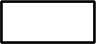 Comments:Knowledge ofLanguage andConventionsThe student response demonstrates command of the conventions* of standard English consistent with effectively edited* writing. Though there may be a few minor errors in grammar and usage, meaning is clear throughout the response.The student response demonstrates command of the conventions* of standard English consistent with edited* writing. There may be a few distracting errors in grammar and usage, but meaning is clear.The student response demonstrates inconsistent command of the conventions* of standard English. There are a few patterns of errors in grammar and usage that may occasionally impede understanding.The student response demonstrates limited command of the conventions* of standard English. There are multiple errors in grammar and usage demonstrating minimal control over language. There are multiple distracting errors in grammar and usage that sometimes impede understanding.The student response demonstrates little to no command of the conventions* of standard English. There are frequent and varied errors in grammar and usage, demonstrating little or no control over language. There are frequent distracting errors in grammar and usage that often impede understanding.WRITINGConstruct MeasuredScore Point 4Score Point 3Score Point 2Score Point 1Score Point 0Development of IdeasThe student response addresses the prompt and provides effective and comprehensive development of the narrative by using clear and convincing reasoning, details, text-based evidence*, and/or description; the development is consistently appropriate to the task, purpose, and audience.The student response addresses the prompt and provides effective development of the narrative by using clear reasoning, details, text-based evidence*, and/or description; the development is largely appropriate to the task, purpose, and audience.The student response addresses the prompt and provides some development of the narrative by using some reasoning, details, text-based evidence*, and/or description; the development is somewhat appropriate to the task, purpose, and audience.The student response addresses the prompt and provides minimal development of the narrative by using limited reasoning, details, text-based evidence* and/or description; the development is limited in its appropriateness to the task, purpose, and/or audience.The student response is underdeveloped and therefore inappropriate to the task, purpose, and/or audience.Writing Score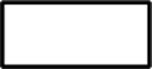 Comments:OrganizationThe student response demonstrates purposeful coherence*, clarity, and cohesion, and includes a logical, well-executed progression of ideas, making it easy to follow the progression of ideas.The student response demonstrates a great deal of coherence*, clarity, and cohesion, and includes a logical progression of ideas, making it fairly easy to follow the progression of ideas.The student response demonstrates some coherence*, clarity, and/or cohesion, and includes logically grouped ideas, making the progression of ideas usually discernible but not obvious.The student response demonstrates limited coherence*, clarity, and/or cohesion, making the progression of ideas somewhat unclear.The student response demonstrates a lack of coherence*, clarity and cohesion.